আব্রাহাম লিংকনের লেখা পত্র... 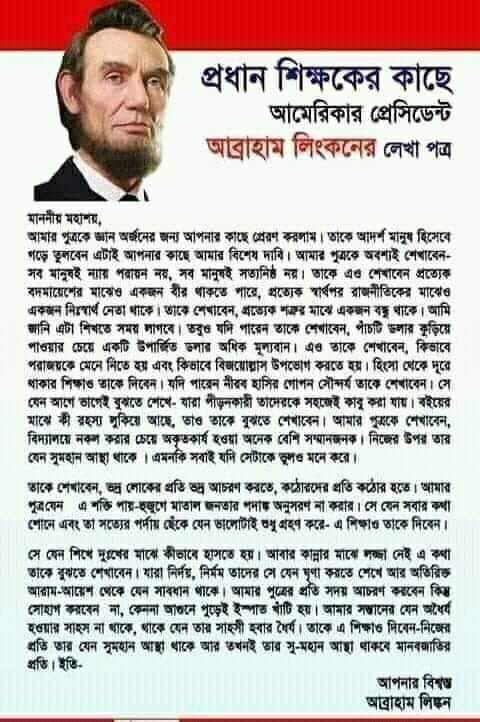 